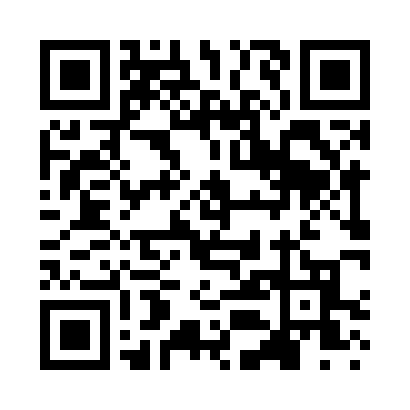 Prayer times for Running Deer, Virginia, USAMon 1 Jul 2024 - Wed 31 Jul 2024High Latitude Method: Angle Based RulePrayer Calculation Method: Islamic Society of North AmericaAsar Calculation Method: ShafiPrayer times provided by https://www.salahtimes.comDateDayFajrSunriseDhuhrAsrMaghribIsha1Mon4:235:551:175:128:4010:122Tue4:245:551:185:128:4010:113Wed4:245:561:185:128:4010:114Thu4:255:561:185:128:3910:115Fri4:265:571:185:128:3910:106Sat4:275:581:185:128:3910:107Sun4:275:581:195:128:3910:098Mon4:285:591:195:128:3810:099Tue4:295:591:195:128:3810:0810Wed4:306:001:195:138:3810:0811Thu4:316:011:195:138:3710:0712Fri4:326:011:195:138:3710:0613Sat4:336:021:195:138:3610:0614Sun4:346:031:195:138:3610:0515Mon4:356:031:205:138:3510:0416Tue4:366:041:205:138:3510:0317Wed4:376:051:205:138:3410:0218Thu4:386:061:205:138:3410:0119Fri4:396:061:205:128:3310:0020Sat4:406:071:205:128:329:5921Sun4:416:081:205:128:329:5822Mon4:426:091:205:128:319:5723Tue4:436:101:205:128:309:5624Wed4:446:101:205:128:299:5525Thu4:456:111:205:128:289:5426Fri4:466:121:205:128:289:5327Sat4:486:131:205:118:279:5228Sun4:496:141:205:118:269:5129Mon4:506:141:205:118:259:4930Tue4:516:151:205:118:249:4831Wed4:526:161:205:108:239:47